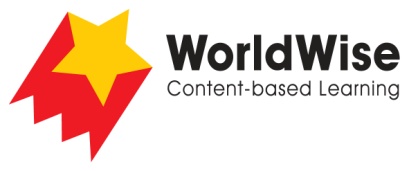 Grade 3 – Investigations							Monarch Butterflies:The Long MigrationPart 3 - Record data

Find a way of recording your information that will allow you to see any patterns 
in the data.

Change to suit your information!



Once completed make sure you save this fileMonthGenerationWhere are they? Where are they going?November – MarchWaiting to migrate north
 when the weather changesApril – MayMoving northJune – AugustSome heading even further north, 
others staying where they areSeptember – OctoberHeading southNovemberStaying where they are until spring